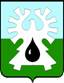 МУНИЦИПАЛЬНОЕ ОБРАЗОВАНИЕ ГОРОД УРАЙХанты-Мансийский автономный округ-ЮграАДМИНИСТРАЦИЯ ГОРОДА УРАЙПОСТАНОВЛЕНИЕот _________ 	                     №________О внесении изменений в муниципальную программу «Обеспечение градостроительной деятельностина территории города Урай» на 2018-2030 годы На основании Федерального закона от 06.10.2003 №131-ФЗ «Об общих принципах организации местного самоуправления в Российской Федерации», статьи 179  Бюджетного кодекса Российской Федерации, постановления администрации города Урай от  25.06.2019 №1524 «О муниципальных программах муниципального образования городской округ город Урай»:1. Внести изменения в муниципальную программу «Обеспечение градостроительной деятельности на территории города Урай» на 2018-2030 годы, утвержденную постановлением администрации города Урай от 26.09.2017 №2758, согласно приложению.2. Опубликовать постановление в газете «Знамя» и разместить на официальном сайте органов местного самоуправления города Урай в информационно-телекоммуникационной сети «Интернет».3. Контроль за выполнением постановления возложить на заместителя главы города Урай Г.Г.Волошина. Глава города Урай                                                                                                     Т.Р.ЗакирзяновПриложение к постановлению администрации города Урайот ________ №_______Изменения в муниципальную программу «Обеспечение градостроительной деятельности на территории города Урай» на 2018-2030 годы В паспорте муниципальной программы строку 11 изложить в новой редакции:«                                                                                                                                                              ».В таблице 2 муниципальной программы: Строки 2, 3 изложить в новой редакции:«»;  Строку 5 изложить в новой редакции:«»;   Строку «Всего по муниципальной программе:» изложить в новой редакции:«»; Строку «Прочие расходы» изложить в новой редакции:«»; Строку «Ответственный исполнитель (МКУ «УГЗиП г.Урай»)» изложить в новой редакции:«»; Строку «Соисполнитель 1 (МКУ «УКС г. Урай»)» изложить в новой редакции:«».Таблицу  приложения 3 к муниципальной программе изложить в новой редакции:«Публичная декларация о результатах реализации мероприятий муниципальной программы«Обеспечение градостроительной деятельности на территории города Урай» на 2018-2030 годы».11.Параметры финансового обеспечения муниципальной программы1) источник финансового обеспечения муниципальной программы: бюджет  муниципального образования городской округ город Урай, бюджет Ханты-Мансийского автономного округа – Югры. 2) для реализации муниципальной программы всего необходимо 1 019 756,6 тыс. рублей: на 2018 год – 59 743,5 тыс. рублей;на 2019 год – 57 910,9 тыс. рублей;на 2020 год – 60 410,3 тыс. рублей; на 2021год – 60 751,9 тыс. рублей;на 2022 год – 61 020,1 тыс. рублей;на 2023 год – 69 195,4 тыс. рублей;на 2024 год – 83 186,9 тыс. рублей;на 2025 год – 79 024,8 тыс. рублей;на 2026 год – 66 161,7 тыс. рублей;на 2027 год – 60 750,4 тыс. рублей;на 2028 год – 88 748,8 тыс. рублей;на 2029 год – 93 747,5 тыс. рублей;на 2030 год – 179 104,4 тыс. рублей.2Обеспечение МКУ «УГЗиП г. Урай» реализации функций и полномочий администрации города Урай в сфере градостроительства (3; 5)МКУ «УГЗиП г.Урай»всего320 225,924 996,023 864,224 577,324 125,024 242,624 802,624 802,624 802,624 802,624 802,624 802,624 802,624 802,62Обеспечение МКУ «УГЗиП г. Урай» реализации функций и полномочий администрации города Урай в сфере градостроительства (3; 5)МКУ «УГЗиП г.Урай»федеральный бюджет0,00,00,00,00,00,00,00,00,00,00,00,00,00,02Обеспечение МКУ «УГЗиП г. Урай» реализации функций и полномочий администрации города Урай в сфере градостроительства (3; 5)МКУ «УГЗиП г.Урай»бюджет Ханты-Мансийского автономного округа – Югры21,221,20,00,00,00,00,00,00,00,00,00,00,00,02Обеспечение МКУ «УГЗиП г. Урай» реализации функций и полномочий администрации города Урай в сфере градостроительства (3; 5)МКУ «УГЗиП г.Урай»местный бюджет 320 225,924 974,823 864,224 577,324 125,024 242,624 802,624 802,624 802,624 802,624 802,624 802,624 802,624 802,62Обеспечение МКУ «УГЗиП г. Урай» реализации функций и полномочий администрации города Урай в сфере градостроительства (3; 5)МКУ «УГЗиП г.Урай»иные источники финансирования 0,00,00,00,00,00,00,00,00,00,00,00,00,00,03Обеспечение реализации МКУ «УКС г.Урай» функций и полномочий администрации города Урай в сфере капитального строительства(4)МКУ «УКС г.Урай»всего358 790,226 434,4 24 992,724 928,926 352,326 352,328 716,228 716,228 716,228 716,228 716,228 716,228 716,228 716,23Обеспечение реализации МКУ «УКС г.Урай» функций и полномочий администрации города Урай в сфере капитального строительства(4)МКУ «УКС г.Урай»федеральный бюджет0,00,00,00,00,00,00,00,00,00,00,00,00,00,03Обеспечение реализации МКУ «УКС г.Урай» функций и полномочий администрации города Урай в сфере капитального строительства(4)МКУ «УКС г.Урай»бюджет Ханты-Мансийского автономного округа – Югры41,041,00,00,00,00,00,00,00,00,00,00,00,00,03Обеспечение реализации МКУ «УКС г.Урай» функций и полномочий администрации города Урай в сфере капитального строительства(4)МКУ «УКС г.Урай»местный бюджет 358 749,226 393,4 24 992,724 928,926 352,326 352,328 716,228 716,228 716,228 716,228 716,228 716,228 716,228 716,23Обеспечение реализации МКУ «УКС г.Урай» функций и полномочий администрации города Урай в сфере капитального строительства(4)МКУ «УКС г.Урай»иные источники финансирования 0,00,00,00,00,00,00,00,00,00,00,00,00,00,05Системно-аналитическое и программное сопровождение информационной системы обеспечения градостроительной деятельности(10)МКУ «УГЗиП г.Урай»всего10 277,1200,0200,0187,5450,0450,0948,9983,81022,11064,31110,81161,912181279,85Системно-аналитическое и программное сопровождение информационной системы обеспечения градостроительной деятельности(10)МКУ «УГЗиП г.Урай»федеральный бюджет0,00,00,00,00,00,00,00,00,00,00,00,00,00,05Системно-аналитическое и программное сопровождение информационной системы обеспечения градостроительной деятельности(10)МКУ «УГЗиП г.Урай»бюджет Ханты-Мансийского автономного округа – Югры0,00,00,00,00,00,00,00,00,00,00,00,00,00,05Системно-аналитическое и программное сопровождение информационной системы обеспечения градостроительной деятельности(10)МКУ «УГЗиП г.Урай»местный бюджет 10 277,1200,0200,0187,5450,0450,0948,9983,81022,11064,31110,81161,912181279,85Системно-аналитическое и программное сопровождение информационной системы обеспечения градостроительной деятельности(10)МКУ «УГЗиП г.Урай»иные источники финансирования 0,00,00,00,00,00,00,00,00,00,00,00,00,00,0Всего по муниципальной программе:всего1019756,659 743,557 910,960 410,371 334,661 020,169 195,483 186,979 024,866 161,760 750,488 748,893 747,5179 104,4Всего по муниципальной программе:федеральный бюджет0,00,00,00,00,00,00,00,00,00,00,00,00,00,0Всего по муниципальной программе:бюджет Ханты-Мансийского автономного округа – Югры38 196,92 443,08 246,69 169,19 169,19 169,10,00,00,00,00,00,00,00,0Всего по муниципальной программе:местный бюджет 981559,757 300,549 664,351 241,262 165,551 851,069 195,483 186,979 024,866 161,760 750,488 748,893 747,5179 104,4Всего по муниципальной программе:иные источники финансирования 0,00,00,00,00,00,00,00,00,00,00,00,00,00,0Прочие расходы всего1019756,659 743,557 910,960 410,360 751,961 020,169 195,483 186,979 024,866 161,760 750,488 748,893 747,5179 104,4Прочие расходы федеральный бюджет0,00,00,00,00,00,00,00,00,00,00,00,00,00,0Прочие расходы бюджет Ханты-Мансийского автономного округа – Югры38196,92 443,08 246,69 169,19 169,19 169,10,00,00,00,00,00,00,00,0Прочие расходы местный бюджет 981 559,757 300,549 664,351 241,251 582,851 851,069 195,483 186,979 024,866 161,760 750,488 748,893 747,5179 104,4Прочие расходы иные источники финансирования 0,00,00,00,00,00,00,00,00,00,00,00,00,00,0Ответственный исполнитель (МКУ «УГЗиП г. Урай»)всего656 353,528 696,232 918,235 481,434 399,634 667,840 479,254 470,750 308,637 445,532 034,260 032,665 031,3150 388,2Ответственный исполнитель (МКУ «УГЗиП г. Урай»)федеральный бюджет0,00,00,00,00,00,00,00,00,00,00,00,00,00,0Ответственный исполнитель (МКУ «УГЗиП г. Урай»)бюджет Ханты-Мансийского автономного округа – Югры38 155,92402,08246,69169,19169,19169,10,00,00,00,00,00,00,00,0Ответственный исполнитель (МКУ «УГЗиП г. Урай»)местный бюджет 618 197,626 294,224 671,626 312,325 230,525 498,740 479,254 470,750 308,637 445,532 034,260 032,665 031,3150 388,2Ответственный исполнитель (МКУ «УГЗиП г. Урай»)иные источники финансирования 0,00,00,00,00,00,00,00,00,00,00,00,00,00,0Соисполнитель 1 (МКУ «УКС г. Урай»)всего358 790,226 434,424 992,724 928,926 352,326 352,328 716,228 716,228716,228 716,228 716,228 716,228 716,228 716,2Соисполнитель 1 (МКУ «УКС г. Урай»)федеральный бюджет0,00,00,00,00,00,00,00,00,00,00,00,00,00,0Соисполнитель 1 (МКУ «УКС г. Урай»)бюджет Ханты-Мансийского автономного округа – Югры41,041,00,00,00,00,00,00,00,00,00,00,00,00,0Соисполнитель 1 (МКУ «УКС г. Урай»)местный бюджет 358 749,226 393,424 992,724 928,926 352,326 352,328 716,228 716,228 716,228 716,228 716,228 716,228 716,228 716,2Соисполнитель 1 (МКУ «УКС г. Урай»)иные источники финансирования 0,00,00,00,00,00,00,00,00,00,00,00,00,00,0№ п/пНаименование результатаЗначение результата (ед. измерения)Срок исполненияНаименование мероприятия (подпрограммы) муниципальной программы, направленного на достижение результатаОбъем финансирования мероприятия (тыс.руб.)1234561Доля территорий муниципального образования с утвержденными документами территориального планирования и градостроительного зонирования, отвечающие установленным требованиям 100%Ежегодно2018 – 2030 годы Мероприятия по подготовке документов градорегулирования318 885,62Удельный вес территории, на которую проведен комплекс планировочных работ или проведение данных работ не требуется, от общей площади в границах населенного пункта100%2030 годМероприятия по подготовке документов градорегулирования318 885,63Доля муниципальных услуг в электронном виде в общем количестве предоставленных услуг по выдаче разрешения на строительство90%2030 годОбеспечение МКУ «УГЗиП г. Урай» реализации функций и полномочий администрации города Урай в сфере градостроительства320 225,9 4Объем введенного индивидуального жилья на территории города Урай2130 кв.м в год2030 годОбеспечение МКУ «УГЗиП г. Урай» реализации функций и полномочий администрации города Урай в сфере градостроительства320 225,9 5Удельный вес количества объектов, в отношении которых осуществляется строительный контроль, к базовому количеству объектов100%Ежегодно2018 – 2030 годыОбеспечение реализации МКУ «УКС г.Урай» функций и полномочий администрации города Урай в сфере капитального строительства358 790,26Количество земельных участков, поставленных на государственный кадастровый учет (в том числе под многоквартирные жилые дома), для проведения торгов, для предоставления гражданам льготной категории, под муниципальное имущество 388 участков 2030 годРаботы и мероприятия по землеустройству, подготовке и предоставлению земельных участков11 577,87Количество предоставленных земельных участков в аренду, собственность, постоянное (бессрочное) пользование 2525 участков2030 годРаботы и мероприятия по землеустройству, подготовке и предоставлению земельных участков11 577,88Площадь земельных участков, предоставленных для строительства, в расчете на 10 тыс. человек населения – всего2,2 гаЕжегодно2018 – 2030 годыРаботы и мероприятия по землеустройству, подготовке и предоставлению земельных участков11 577,88.1в том числе земельных участков, предоставленных для жилищного строительства, индивидуального строительства и комплексного освоения в целях жилищного строительства0,7 га2030 годРаботы и мероприятия по землеустройству, подготовке и предоставлению земельных участков11 577,89Доля многоквартирных домов, расположенных на земельных участках, в отношении которых осуществлен государственный кадастровый учет100%2030 годРаботы и мероприятия по землеустройству, подготовке и предоставлению земельных участков11 577,810Количество зарегистрированных документов в информационной системе обеспечения градостроительной деятельности62295 шт.2030 годСистемно-аналитическое и программное сопровождение информационной системы обеспечения градостроительной деятельности10 277,1